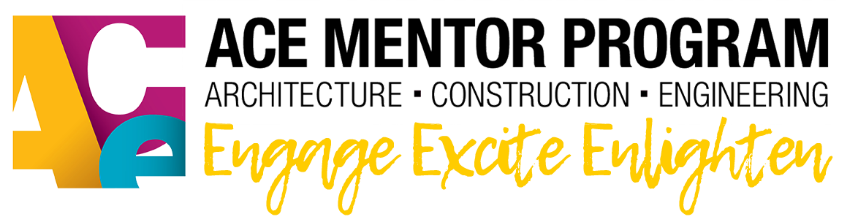 ACE San Diego Alumni Scholarship FormACE Mentor San Diego Alumni Scholarships (up to $5000) are available for the following students:• They are former ACE Mentor San Diego students with a record in ACE national database• They are enrolled and active at a four year institution in a major leading to a degree in one of the ACE related fields (listed in the ACE San Diego Scholarship Rules)• They have attained the status of at least equivalent to a third year student with a minimum of 70-72 units upon completion of their 2nd year• They have maintained a minimum of a 3.0 GPA in college• They have completed this application, provided the documents in Section III and can demonstrate the need for additional scholarship fundingSECTION I: Contact InformationLast: _______________________First: ____________________Middle Initial:_______Address: ______________________________________________________________City: _________________________________ State: _____________ Zip:__________Phone: ______________________________  Email: ___________________________SECTION II: Proof of EnrollmentCurrent College or University: ______________________________________________Program of Study: ________________________________ Length of Program: ___ yrsProgram Courses You Plan to Complete:__________________________________     ___________________________________________________________________     ___________________________________________________________________     _________________________________SECTION III: Undergraduate Scholarship Information - Email following items with application● An official college/university transcript.● Proof of enrollment from your school for the upcoming semester/quarter.● Attach a 300-500 word essay that outlines your current need for additional financial supportduring the third and/or fourth year of your program of study.● Attach a 300-500 word essay describing how your experience with ACE San Diego preparedyou for college or how you plan to use your degree in an ACE-related profession.